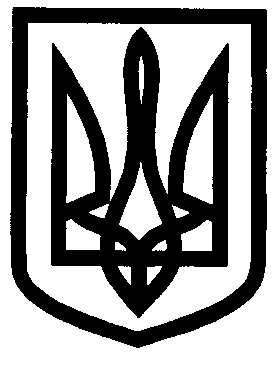 УКРАЇНАУПРАВЛІННЯ ОСВІТИІЗЮМСЬКОЇ МІСЬКОЇ РАДИХАРКІВСЬКОЇ ОБЛАСТІНАКАЗ14.09.2017										№ 450На виконання розпорядження Кабінету Міністрів України від 04 лютого 2016 року № 72-p «Деякі питання участі України у міжнародному дослідженні якості освіти PISA-2018», з метою реалізації пунктів 4.1, 4.2, 4.6 Плану заходів щодо підготовки до проведення в 2017 році міжнародного дослідження якості освіти PISA-2018, затвердженого наказом Міністерства освіти і науки України від
26 січня 2017 року № 100, відповідно до листа Департаменту науки і освіти Харківської обласної державної адміністрації від 07.09.2017 року
№ 01-38/3581 «Про тестування учнів загальноосвітніх навчальних закладів у межах підготовки до міжнародного дослідження якості освіти PISA-2018 у Харківській області», з метою якісної підготовки до міжнародного дослідження якості освіти PISA-2018НАКАЗУЮ:1. Відділу науково-методичного та інформаційного забезпечення
(Падалкіна Г.В.):1.1. Провести тестування учнів 2002 року народження в кожному загальноосвітньому навчальному закладі міста за інтегрованими завданнями з читання, математики, природничих дисциплін за зразками PISA-2018. 26 вересня 2017 року1.2. Підготувати та подати до КВНЗ «Харківська академія неперервної освіти» звіт про результати тестування по кожному загальноосвітньому навчальному закладу за встановленою формою (додаток 1). До 01.10.20171.3. Провести з керівниками загальноосвітніх навчальних закладів інформаційно-роз’яснювальну роботу щодо специфіки та умов проведення тестування. До 15 вересня 2017 року2. Керівникам загальноосвітніх навчальних закладів:2.1. Надати до 15 вересня 2017 року списки учнів 2002 року народження.2.2 Проінформувати учнів, які братимуть участь у тестуванні, та їх батьків (законних представників неповнолітньої особи) про специфіку та умови проведення тестування. До 20 вересня 2017 року2.3. Організувати внесення змін до режиму роботи загальноосвітніх навчальних закладів у дні проведення тестування.26 вересня 2017 року2.4. Сприяти участі педагогічних працівників у проведенні тестування.26 вересня 2017 року2.5. Підготувати та подати до управління освіти Ізюмської міської ради Харківської області звіт про результати тестування по кожному загальноосвітньому навчальному закладу за встановленою формою (додаток 2).До 27 вересня 2017 року3. Призначити відповідальними за проведення тестування в загальноосвітніх навчальних закладах учнів 2002 року народження в межах підготовки до міжнародного дослідження якості освіти PISA-2018 працівників управління освіти (додаток 3).4. Контроль за виконанням цього наказу покласти на заступника начальника управління освіти Мартинова В.О.Заступник начальника управління освіти                    О.В. БезкоровайнийПадалкінаДодаток 1 до наказу управління освіти Ізюмської міської радиХарківської області від 14.09.2017 № 450Результати тестування за інтегрованими завданнями з читання, математики, природничих дисциплін за зразками PISAРайон (місто, ОТГ) _____________________________________________Додаток 2 до наказу управління освіти Ізюмської міської радиХарківської області від 14.09.2017 № 450Результати тестування за інтегрованими завданнями з читання, математики, природничих дисциплін за зразками PISA_____________________________________________(ЗНЗ)* Відсотки можна рахувати тільки для рядка «Разом по ЗНЗ»Додаток 3 до наказу управління освіти Ізюмської міської радиХарківської області від 14.09.2017 № 450Список відповідальних осіб за проведення тестування в ЗНЗ м. Ізюм учнів 2002 року народженняПро тестування учнів загальноосвітніх навчальних закладів м. Ізюм у межах підготовки до міжнародного дослідження якості освіти PISA-2018№Назва ЗНЗКількість учнів2002 року народженняУчні 2002 року народження, які взяли участь у тестуванніУчні 2002 року народження, які взяли участь у тестуванніУчні, які правильно виконали завданняУчні, які правильно виконали завданняУчні, які правильно виконали завданняУчні, які правильно виконали завданняУчні, які правильно виконали завданняУчні, які правильно виконали завданняУчні, які правильно виконали завданняУчні, які правильно виконали завданняУчні, які правильно виконали завданняУчні, які правильно виконали завдання№Назва ЗНЗКількість учнів2002 року народженняУчні 2002 року народження, які взяли участь у тестуванніУчні 2002 року народження, які взяли участь у тестуванніЧитанняЧитанняМатематикаМатематикаПриродознавство (за складовими)Природознавство (за складовими)Природознавство (за складовими)Природознавство (за складовими)Природознавство (за складовими)Природознавство (за складовими)№Назва ЗНЗКількість учнів2002 року народженняК-ть%К-ть%К-ть%ФізичнаФізичнаБіологічнаБіологічнаХімічнаХімічна№Назва ЗНЗКількість учнів2002 року народженняК-ть%К-ть%К-ть%К-ть%К-ть%К-ть%Разом по району (місту, ОТГ)Разом по району (місту, ОТГ)№Кількість учнів2002 року народженняВаріантУчні 2002 року народження, які взяли участь у тестуванніУчні 2002 року народження, які взяли участь у тестуванніУчні, які правильно виконали завданняУчні, які правильно виконали завданняУчні, які правильно виконали завданняУчні, які правильно виконали завданняУчні, які правильно виконали завданняУчні, які правильно виконали завданняУчні, які правильно виконали завданняУчні, які правильно виконали завданняУчні, які правильно виконали завданняУчні, які правильно виконали завдання№Кількість учнів2002 року народженняВаріантУчні 2002 року народження, які взяли участь у тестуванніУчні 2002 року народження, які взяли участь у тестуванніЧитанняЧитанняМатематикаМатематикаПриродознавство (за складовими)Природознавство (за складовими)Природознавство (за складовими)Природознавство (за складовими)Природознавство (за складовими)Природознавство (за складовими)№Кількість учнів2002 року народженняВаріантК-ть%К-ть%К-ть%ФізичнаФізичнаБіологічнаБіологічнаХімічнаХімічна№Кількість учнів2002 року народженняВаріантК-ть%К-ть%К-ть%К-ть%К-ть%К-ть%1І2ІІРазом по ЗНЗРазом по ЗНЗ№П.І.Б.Назва  навчального закладу, установи освіти 1Мартинов В.О.Ізюмська гімназія № 1 Ізюмської міської ради Харківської області                   2Терновська Н.С.Ізюмська загальноосвітня школа І-ІІІ ступенів № 2 Ізюмської міської ради Харківської області                               3Погоріла Т.В.Ізюмська гімназія № 3  Ізюмської міської ради, Харківської області             4Сергієнко А.І.Ізюмська загальноосвітня школа І-ІІІ ступенів № 4 Ізюмської міської ради Харківської області             5Зміївська Р.С.Ізюмська загальноосвітня школа І-ІІІ ступенів № 5 Ізюмської міської ради Харківської області                                 6Падалкіна Г.В.Ізюмська загальноосвітня школа І-ІІІ ступенів №6 Ізюмської міської ради Харківської області                                     7Адамов С.І.Ізюмська загальноосвітня школа І-ІІІ ступенів № 10 Ізюмської міської ради Харківської області                                 8Васько Н.С.Ізюмська загальноосвітня школа І-ІІІ ступенів № 11 Ізюмської міської ради Харківської області                                    9Філонова Н.О.Ізюмська загальноосвітня школа І-ІІІ ступенів № 12 Ізюмської міської ради Харківської області                                 